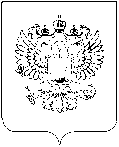 Об определении в Управлении Федеральной службы 
государственной статистики по Республике Крым и г. Севастополю должностного лица, ответственного за направление в центральный аппарат Федеральной службы государственной статистики сведений 
о лице, к которому было применено взыскание в виде увольнения (освобождения от должности) в связи с утратой доверия за совершение коррупционного правонарушения для включения в реестр лиц, уволенных в связи с утратой доверия, а также исключение сведений из негоВ соответствии с Положением о реестре лиц, уволенных в связи 
с утратой доверия, утвержденным постановлением Правительства Российской Федерации от 5 марта 2018 г. № 228 «О реестре лиц, уволенных в связи с утратой доверия» и в связи с кадровыми изменениями, приказываю:Определить Якушеву Анастасию Дмитриевну – главного 
специалиста-эксперта административного отдела лицом, ответственным 
за направление в центральный аппарат Федеральной службы государственной статистики сведений о лице, замещавшем должность федеральной государственной гражданской службы в Управлении Федеральной службы государственной статистики по Республике Крым 
и г. Севастополю, к которому было применено взыскание в виде увольнения (освобождения от должности) в связи с утратой доверия за совершение коррупционного правонарушения (далее – сведения) для включения 
в реестр лиц, уволенных в связи с утратой доверия (далее – реестр), а также исключение сведений из него.Установить, что на период временного отсутствия 
Якушевой А.Д. возложить исполнение полномочий, предусмотренных пунктом 1 настоящего приказа, на Шелякину Ларису 
Леонидовну – начальника административного отдела, на период 
временного отсутствия Шелякиной Л.Л. – на Кислицыну Елену 
Алексеевну – заместителя начальника административного отдела.Признать утратившим силу приказ Крымстата от                                29 июня 2022 г. № 80 «Об определении в Управлении Федеральной службы государственной статистики по Республике Крым и г. Севастополю должностного лица, ответственного за направление в центральный аппарат Федеральной службы государственной статистики сведений о лице, к которому было применено взыскание в виде увольнения (освобождения от должности) в связи с утратой доверия за совершение коррупционного правонарушения для включения в реестр лиц, уволенных в связи с утратой доверия, а также исключение сведений из него».Контроль за исполнением настоящего приказа возложить            на заместителя руководителя Мыскова А.А.Руководитель 						       		   О.И. БалдинаРОССТАТУПРАВЛЕНИЕ ФЕДЕРАЛЬНОЙ СЛУЖБЫ ГОСУДАРСТВЕННОЙ СТАТИСТИКИ ПО РЕСПУБЛИКЕ КРЫМ И Г. СЕВАСТОПОЛЮ(КРЫМСТАТ)ПРИКАЗ25 мая 2023 г.                                                                                  №        65         Симферополь